GREENLAWNS SCHOOL, WORLITERMINAL EXAMINATION - 2019HISTORY / CIVICS Std: VI									       Marks: 80Date: 20/9/19								      Time:  2 HrsAttempt all questionsQI	Fill in the blanks:								(10)Caste was not decided by ______ and not by _______ during the Early Vedic Age.	The word Hindu comes from the word Sindhu, the ____ term for the river _______.The history of _______ during this period is based mainly on the ________ which was composed during the Early Vedic Age. Another important feature of Chinese architecture was the construction of ______  style temples known as ________.	About 3200 BCE the Egyptians were united and ruled by _______ to become a brilliant civilization and lasted until the death of _____ the last pharaoh in 30 BC.	QII	Name the following:								(10)The sermon given by the two warriors in the battlefield of Kurushetra:	Two councils that exercised control over the king during the early Vedic age:Two outdoor activities enjoyed by the Aryans:	Metal workers produced weapons and other subjects of:	Large elaborate structures with pillared halls and fancy decorations:		QIII	State whether the following statements are true or false. If false, correct the statement:										(10)Rama was married to Sita, the daughter of King of Virata of Surat:	Sujarta  were the warriors who protected the tribe from outside attacks:	The king ruled according to the wishes of the ministers:	A widely prevalent practice of the Chinese was the hawk practice:	Vaya was the Egyptian god of death :	QIV	Answer in a sentence or two:						(5)What are Epics?	Who were the Shudras?Mention any two animals domesticated by the Chinese.Who was Ptolemy?QV	Answer the following:							(8)	What is the basic principle of Hinduism?	‘The early Vedic people seem to have known about agriculture.’ Justify.What did Confucius teach his disciples about life?How did the river Nile in facilitating trade? QVI	Give reasons for the following: 						(6)The chief occupation of the Egyptians was agriculture.The basic pattern of all the houses of the Chinese civilization was the same. QVII	With reference to the picture given below, answer the questions that follow:											(6)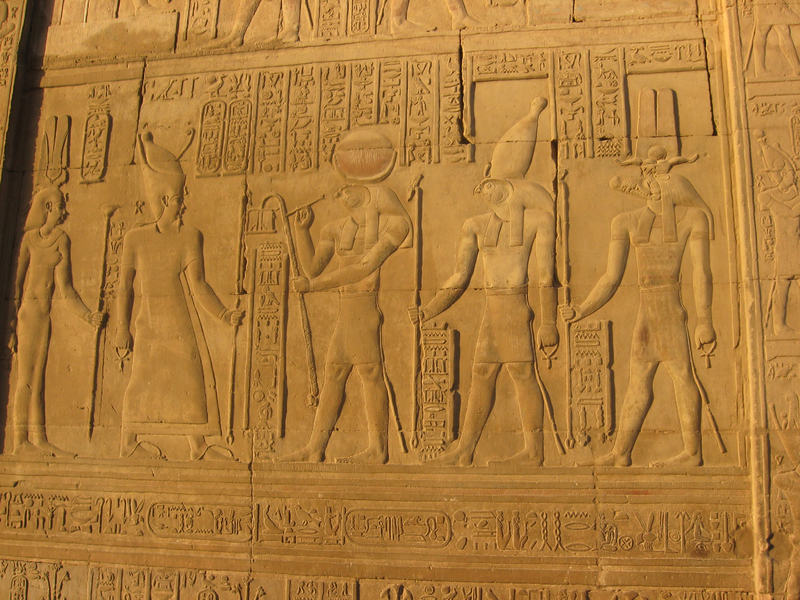 What does the above picture depict?				(1)How were women treated in this civilization?			(2)‘Medicine was far advanced in this civilization’. Justify the given statement by giving appropriate examples to support your answer.		(3)CIVICS SECTIONQVIII	Fill in the blanks:								(10)Local self – government lies at the _____ of the _______ pyramid and functions at the grassroots level.	The new market _______ and social mobility have led to relocation of ________ groups to different parts of the country.The _______ and ________ revolution has changed forever traditional concepts and modes of communication.After ________ the Panchayati Raj system was revived by the _____ government.	The Zila Parishad encourages _______ as well as _____ – _____.	QIX	State whether the following statements are true or false. If false, correct the statement:										(5)India is divided into a number of states.	Each religious community has certain specific family traits that distinguish it from other religious communities:		The sarpanch assists the villagers in dealing with day – to – day problems:	 The TV industry has brought distant countries and continents into our living rooms:	The spirit of hospitality is essentially a collective, group memory of past achievements, traditions and experiences:	The nyaya panchayat tries petty civil and criminal cases:	QX	Answer the following:							(5)Who heads the panchayati raj system?					(1)When does the gram sabha holds its meetings?			(1)Mention any two district officers who are elected in the composition of zila parishad.									(1)Define’ Regional communities.’						(2)QXI	With reference to the pictures given below, answer the questions that follow: 											(5)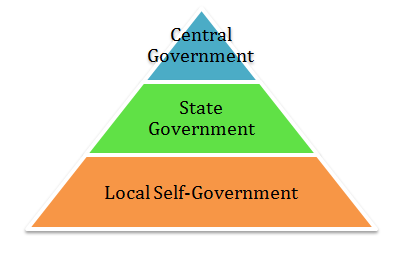 What is the responsibility of the State Governments towards our country?											(2)Other than the Community development programmes, what are the functions of the Block Samiti?								(2)Define ‘The Panchayati Raj System.’					(1)**********************